TALLLER GRADO TERCERO.Indicador de desempeño: • Exploro formas básicas de movimiento aplicados a modalidades gimnásticas.Tema: Cambios fisiológicos y corporales: sudor, aumento de ritmo, sed.  Nota 1: Las fotos del trabajo debe ser enviado al correo juliangov@campus.com.co con el nombre de la niña y grado.Frecuencia respiratoriaLa frecuencia respiratoria es el número de respiraciones que realiza el ser humano en un minuto, es la expulsión y la toma del aire a través de las fosas nasales.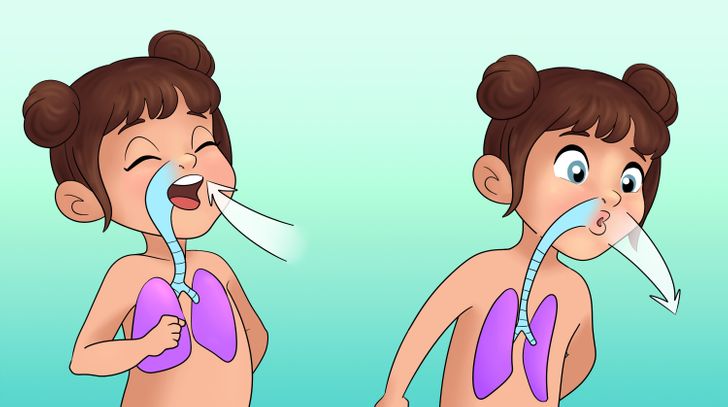 Video explicativohttps://www.youtube.com/watch?v=thUI3RfZUms&t=11svActividad.Juego sobre el sistema respiratorio: https://cienciasnaturales.didactalia.net/recurso/aparato-respiratorio-primaria/918260d6-d8f7-442e-95ab-e9de0410f2behttps://www.cerebriti.com/juegos-de-ciencias/sistema-respiratorio-tercer-grado-Soluciona las siguientes preguntas ¿Cuál es la importancia del aire para las personas? ¿si el aire no existiera que respiraríamos? ¿Por qué crees que los peces no respiran aire?